Чиллер Emerson sbh016Холодильная мощность 178 кВтХолодильная мощность фрикулинга 104 кВтПотребляемая мощность 59 квтКомпрессоры 4 штТип : спиральныйИспаритель пластинчатыйДлина 4450 ммширина 1201 ммвысота 1904 ммВес 1699 кгВ наличии 3 шт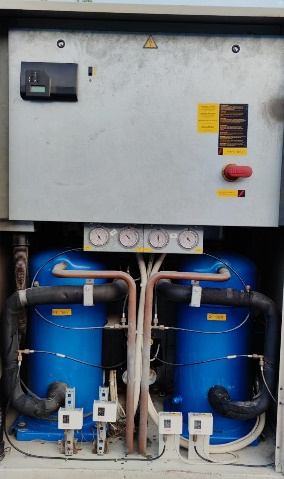 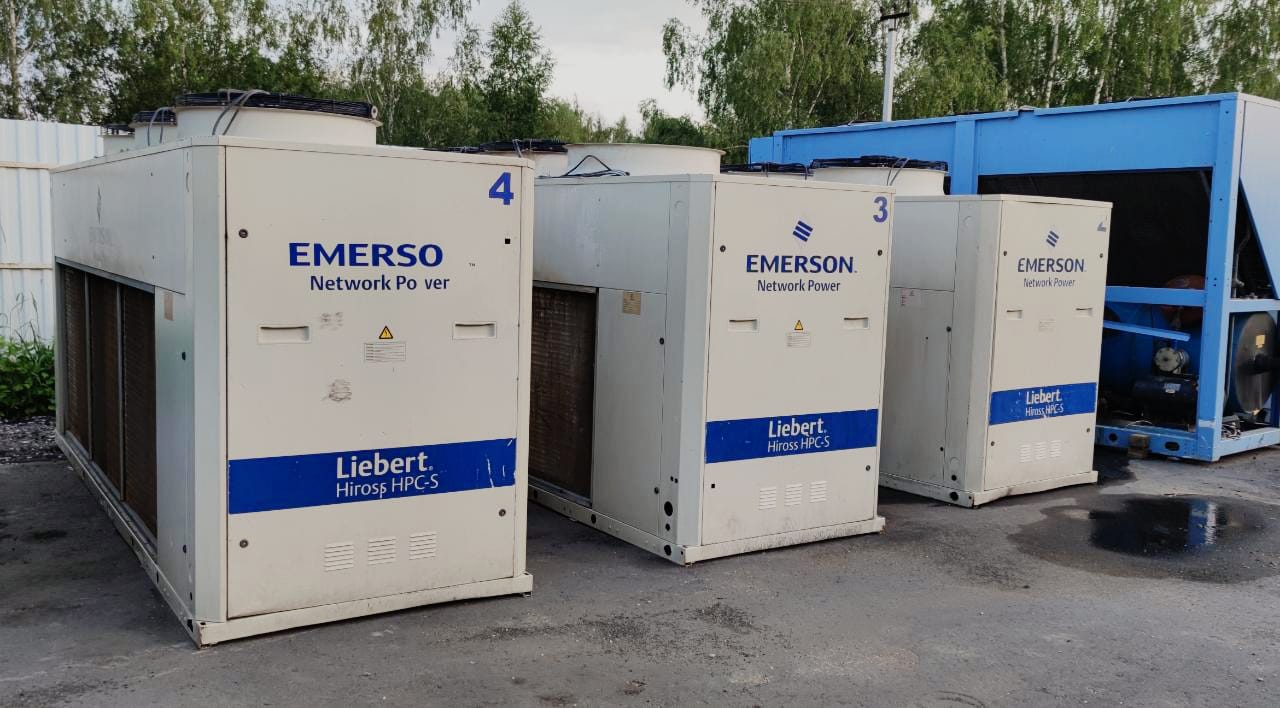 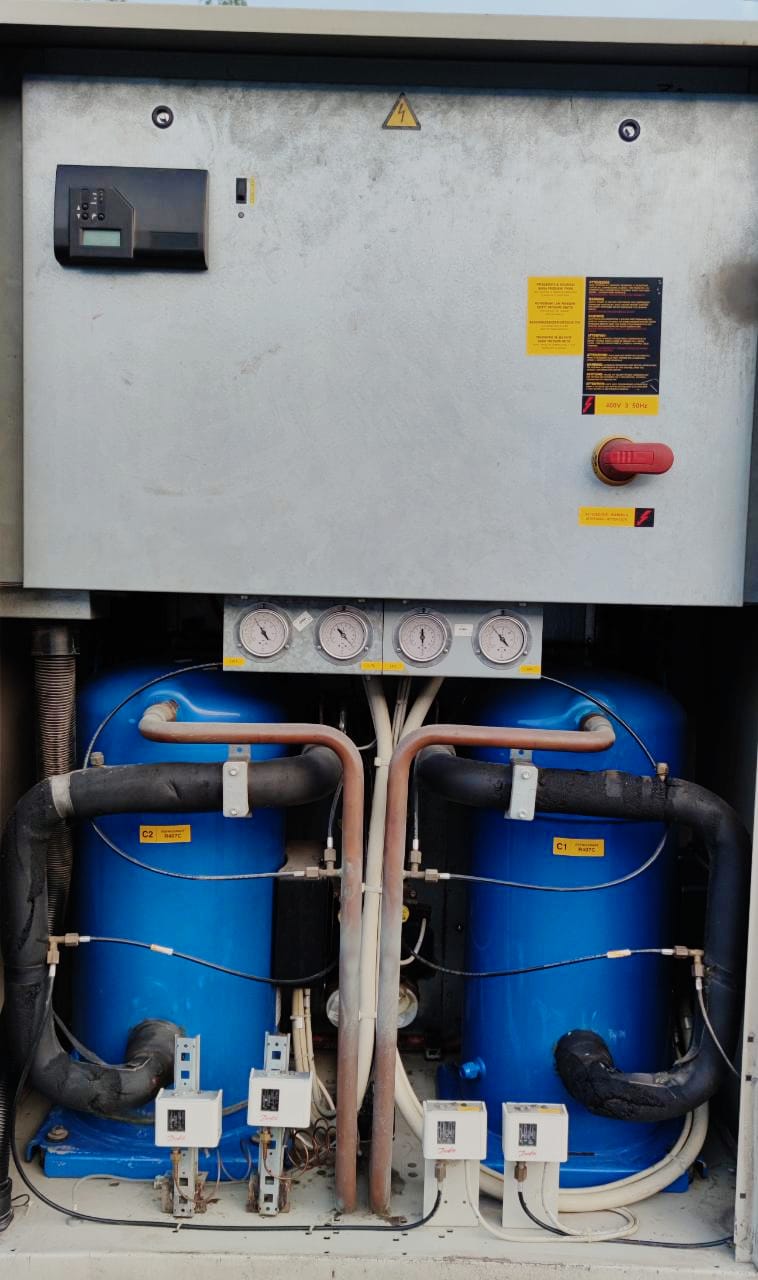 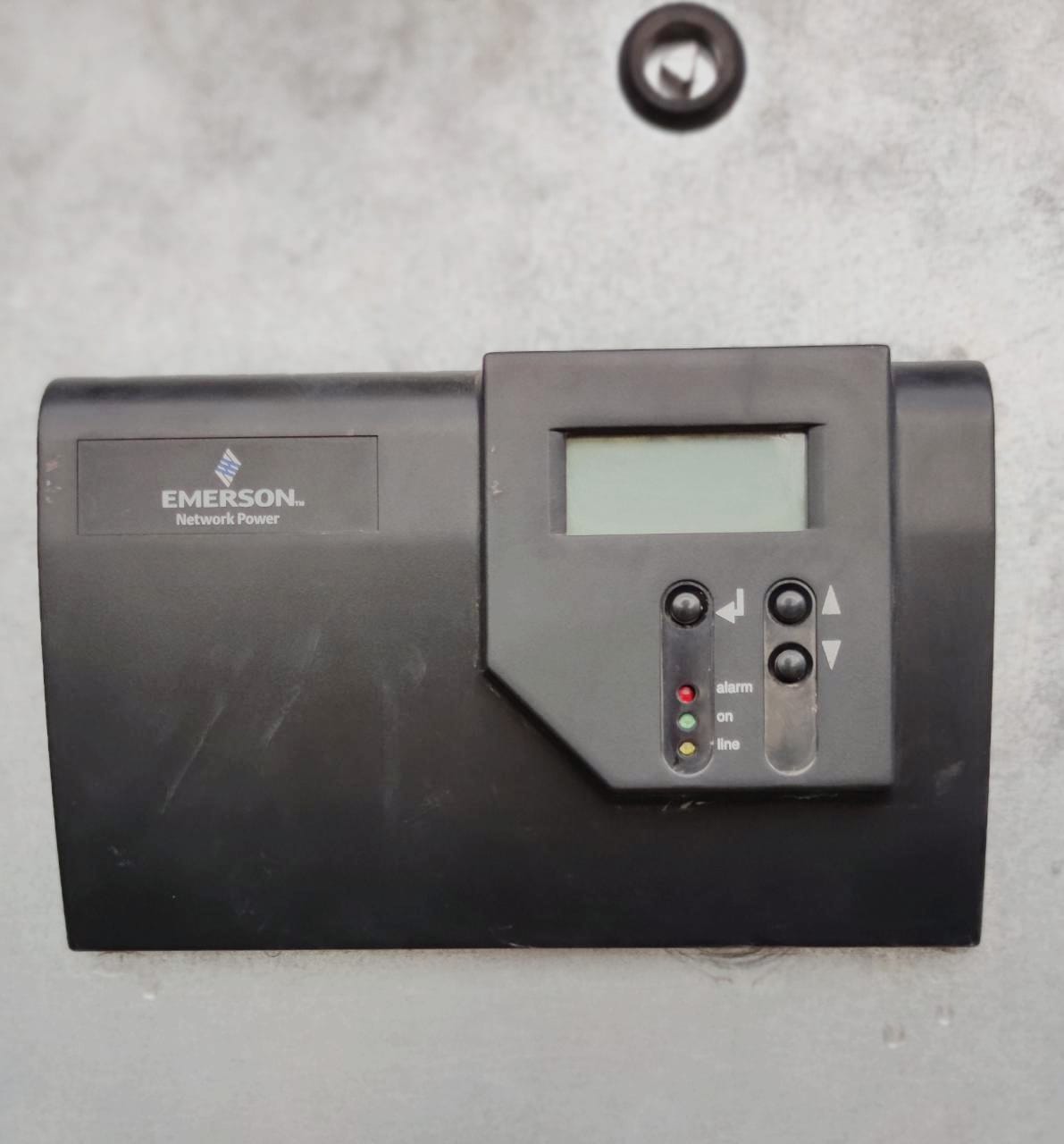 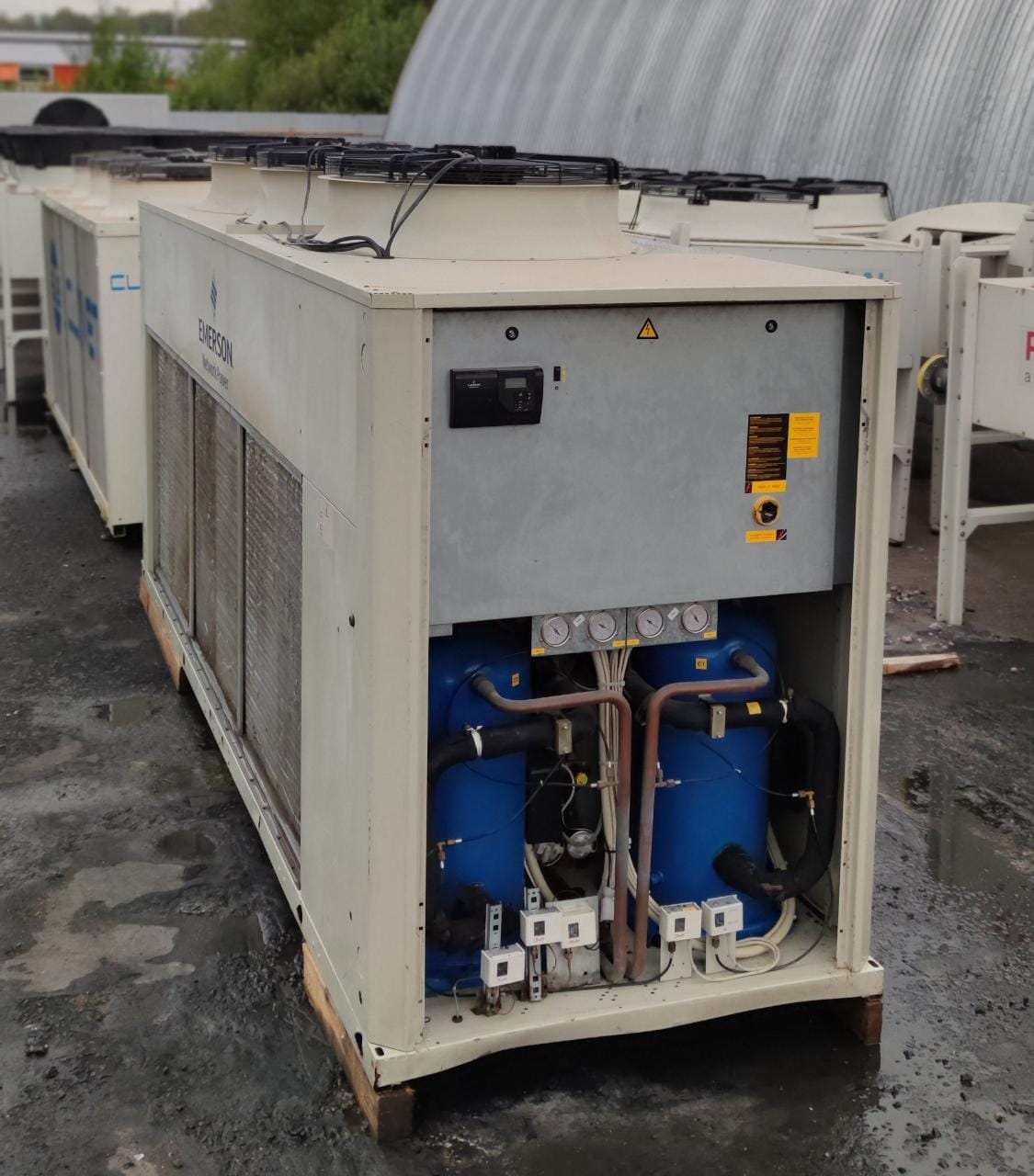 